Umetnost (6. 4.-17. 4. 2020)2 uriTokrat boste ustvarjali umetnine iz hrane. Na kuhinjskem pultu, v hladilniku ali shrambi imate zagotovo veliko navdihujočih sestavin, npr. sadje, zelenjavo, kruh … Ničesar ni potrebno kupovati, ustvarjali boste s hrano, ki jo imate na zalogi.Potrebuješ:dobro idejodesko za rezanje, primeren nož zateizbrane sestavine (npr. sadje, oreški, zelenjava, kruh …)krožnikdobro voljoNekaj idej za ustvarjanje:https://www.pinterest.com/recipeart/edible-art-food-art/Tvoja naloga je, da ustvariš privlačen prigrizek, prosiš starše, da ga fotografirajo, in ga nato z užitkom poješ. Lahko ga pripraviš tudi ostalim članom družine.Priporočam se za kakšno fotografijo. mil1a.kumer@gmail.comLep dan!Učiteljica Milena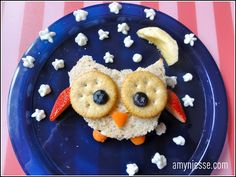 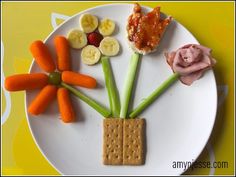 